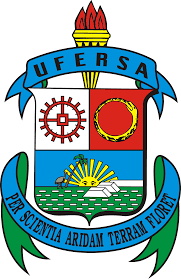 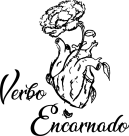 UNIVERSIDADE FEDERAL RURAL DO SEMI-ÁRIDOPRÓ-REITORIA DE EXTENSÃO E CULTURACENTRO MULTIDISCIPLINAR DE CARAÚBASDEPARTAMENTO DE LINGUAGENS E CIÊNCIAS HUMANASGRUPO VERBO ENCARNADOEDITAL 001/2019SELEÇÃO DE INTEGRANTES VOLUNTÁRIOS DE PROJETO DE EXTENSÃOOs coordenadores do projeto de extensão Verbo Encarnado (PJ058-2018) tornam público o presente edital de seleção interna para integrantes voluntários do grupo.1. DA NATUREZA DO GRUPO	O Grupo Verbo Encarnado é projeto de extensão do Curso de Letras da Universidade Federal Rural do Semi-Árido. Está vinculado ao Departamento de Linguagens e Ciências Humanas do Centro Multidisciplinar de Caraúbas e registrado na Pró-Reitoria de Extensão e Cultura (PROEC), sob o código PJ058-2018. Além disso, o projeto é coordenado pelos professores mestres Leonildo Cerqueira Miranda e Jeová Araújo Rosa Filho.	O Grupo intenta promover a fruição poética, através de um trabalho permanente de estudo, pesquisa e atuação performática dentro e, sobretudo, fora da universidade. A performance poética é uma manifestação artística em que intérpretes dizem poemas memorizados para determinado público, utilizando-se de elementos vocais, gestuais e cênicos, a fim de conferir voz ao texto escrito.2. DOS PRÉ-REQUISITOS PARA A INSCRIÇÃO- Alunos regularmente matriculados em quaisquer cursos da Universidade Federal Rural do Semi-Árido – campus Caraúbas, que pretendam aperfeiçoar-se nos estudos literários, especificamente em torno da poesia;- Possuir senso de liderança e proatividade;- Ter disponibilidade para planejar e executar as ações do projeto (incluindo possíveis deslocamentos de cidade – viagens, eventos em geral);- Ser afeito a apresentações artísticas em palco ou outros espaços públicos voltados para fins cênicos.3. DAS INSCRIÇÕES	As inscrições serão feitas mediante formulário próprio, disponibilizado no Sigaa. O período de inscrição será do dia 03 até as 23h59 do dia 29 de julho de 2019.4. DA SELEÇÃO 	Os candidatos, devidamente inscritos, serão submetidos a uma banca de avaliação, composta pelos coordenadores e membros atuais do projeto. Eventualmente, a banca pode contar também com professores dos Cursos de Letras e/ou, eventualmente, com convidados externos, devidamente credenciados para ajuizar no processo.	Cada candidato deverá dizer, memorizados, TRÊS POEMAS selecionados pela coordenação do projeto (VER LISTA ANEXA). A apresentação será avaliada mediante critérios, como MEMORIZAÇÃO, EXPRESSÃO VOCAL, EXPRESSÃO CORPORAL, PRESENÇA CÊNICA, SELEÇÃO DE REPERTÓRIO.	Não será permitido a nenhum candidato manter-se na sala de seleção, além do seu momento, devendo aguardar fora a convocação de seu nome pela banca para a realização do exame, bem como para divulgação do resultado. Também não será permitida a permanência de estranhos ao processo seletivo dentro da sala de audição.	A banca reserva-se no direito de realizar pequena entrevista com os candidatos, se assim julgar necessário.	A seleção ocorrerá dia 31 de julho de 2019, às 14h, no DLCH – Bloco II de professores.5. DAS VAGAS	Serão abertas 02 (duas) vagas para voluntários, no entanto, poderá haver oscilação para mais ou para menos no número de selecionados, a critério da banca, tendo como princípio o bom funcionamento e a solidificação do projeto.Os candidatos selecionados para o grupo ficam cientes do caráter voluntário de seu trabalho, mesmo tendo que desempenhar atividades semelhantes às dos bolsistas, visando ao bom funcionamento e à solidificação do projeto no nosso campus, bem como à difusão da boa poesia, principal motivação para a existência do projeto. Vale ressaltar, contudo, que as horas trabalhadas no projeto são devidamente certificadas, valendo como HORAS COMPLEMENTARES. 6. DISPOSIÇÕES GERAIS– A inscrição no processo de seleção acarreta concordância com este edital;– As inscrições são totalmente gratuitas;– A decisão da banca avaliadora é soberana e irrevogável, não cabendo qualquer tipo de recurso;– Os casos omissos serão resolvidos pela coordenação do projeto._________________________________Prof. Me. Leonildo Cerqueira MirandaProfessor Assistente do DLCH – UFERSACoordenador do Grupo Verbo Encarnado PJ058-2018SIAPE: 2424049UNIVERSIDADE FEDERAL RURAL DO SEMI-ÁRIDOPRÓ-REITORIA DE EXTENSÃO E CULTURACENTRO MULTIDISCIPLINAR DE CARAÚBASDEPARTAMENTO DE LINGUAGENS E CIÊNCIAS HUMANASGRUPO VERBO ENCARNADOLISTA DE POEMAS PARA A SELEÇÃODe acordo com o item 4 do edital de seleção para novos integrantes do Grupo Verbo Encarnado, o candidato deverá escolher e memorizar  três dos poemas da lista que segue abaixo:“Amar você é coisa de minutos” – Paulo Leminsk“As mãos” – Manuel Alegre“Balada do amor através das idades” – Carlos Drummond de Andrade“Cântico Negro” – José Régio“Com licença poética” – Adélia Prado“Eu” – Florbela Espanca“Filosofia” – Ascenso Ferreira“O choro de África” – Agostinho Neto“O pão de cada dia” – Thiago de Mello“Olhe a poça” – Roberto Pontes “Quando” – Sophia de Mello Breyner“Reza, Maria” – José Craveirinha“Soneto do amor total” – Vinícius de Moraes“Todas as cartas de amor são ridículas” – Fernando Pessoa“Vou-me embora pra Pasárgada” – Manuel Bandeira